Lady Manners School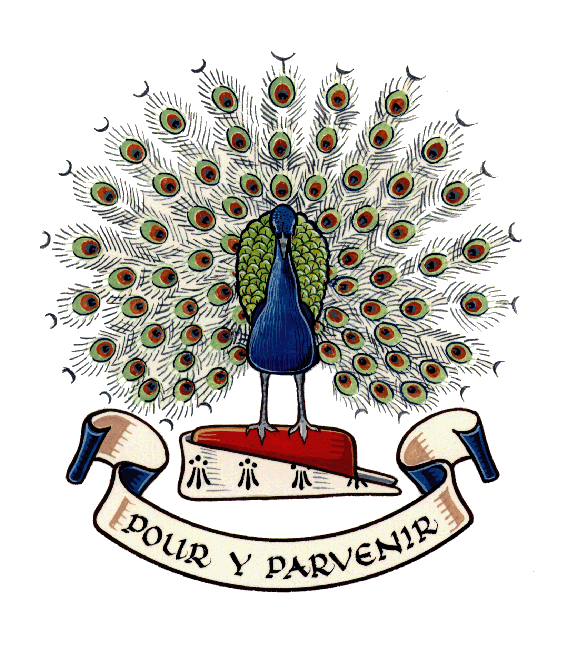 At Lady Manners School we strive to attain the highest standards in our work, have respect for others and develop our individual talents.PERSON SPECIFICATIONThe post-holder must be prepared to carry out additional duties which may reasonably be required by the Headteacher. The duties of this post may vary from time to time, as required by the Headteacher, without changing the general character of the role or the level of responsibility.Evidence will be drawn from some or all of:Letter in support of applicationApplication formResponse to questions during interviewTest or taskReferencesEssential or DesirableExperience:Experience:Successful teaching within the subject area at key stage 3 and 4 to all levels of abilityEssentialSuccessful application of knowledge of the way children/young people learn to improve the progress of all studentsEssentialManaging the behaviour of children/young peopleEssentialUsing ICT to enhance learningEssentialContribution to the professional development of colleagues through coaching and mentoring, demonstrating effective practice, and providing advice and feedbackEssentialTeaching the subject to A-LevelEssentialTeaching at an ‘outstanding’ levelDesirableLeading a teamDesirableQualifications:Qualifications:Degree (or equivalent) in relevant subject area EssentialQualified Teacher StatusEssentialDegree (or equivalent) in relevant subject area at upper second class honours or aboveDesirableEvidence of continuing professional developmentDesirableKnowledge:Knowledge:Understanding of the importance of safeguarding children and of safer working practiceEssentialA secure knowledge of the national curriculum for the subject area and issues in the broader secondary curriculumEssentialDemonstrate a critical understanding of developments in the subject areaEssentialHow children/young people learn and the impact on teaching methodologyEssentialUnderstanding of the statutory frameworks which set out the professional duties and responsibilities of a teacherEssentialHow to assess the relevant subject area, including statutory assessment requirementsEssentialHow and when to differentiate appropriately and a range of approaches that allow students to be taught effectivelyEssentialPhysical, social and intellectual development of children/young peopleEssentialBehaviour management strategies and how to use and adapt them appropriatelyEssentialKnow how to identify potential child abuse or neglect and follow safeguarding proceduresEssentialHave up-to-date knowledge and understanding of the different types of qualifications and specifications and their suitability for meeting learners’ needsEssentialSkills:Skills:Ability to use data effectively to promote student progressEssentialAbility to lead a team to achieve a development targetEssentialCompetent in the use of information technologyEssentialAbility to inspire students and staff to achieve their potentialEssentialAbility to recognise the need for and maintain a high degree of confidentialityEssentialAbility to relate to colleagues, other professionals, parents and studentsEssentialAbility to work as part of a team and on own initiativeEssentialAbility to work calmly and professionally under pressure EssentialAttention to detailEssentialAbility to organise and prioritise work effectively and to deadlinesEssentialGood communication skillsEssentialAttitudes and Values:Attitudes and Values:Demonstrate consistently the positive attitudes, values and behaviour which are expected of all studentsEssentialCommitment to school improvement and raising achievement for all studentsEssentialAbility to form and maintain appropriate relationships and personal boundaries with young peopleEssentialTakes responsibility and understands accountabilityEssentialCommitted to the needs of the students, parents and other stakeholders EssentialDemonstrates a “can do” attitude including suggesting solutions, participating, trusting and encouraging others and achieving expectationsEssentialAdaptable to changeEssentialAbility and commitment to relate to and promote the school ethosEssentialOther:Other:Willing to self-improve / attend trainingEssential